Day 1BreakfastScrambled egg Whole wheat toast, spreadSautéed spinach Lunch Pasta salad*DinnerSweet potato* topped withRoasted garbanzo beans*Green beans, from frozenIce cream or frozen yogurt, 1 cupDay 2BreakfastOatmealStir in peanut butter and bananaHigh calcium orange juiceLunchHummus & cheese wrap on tortillawith cucumber, tomato and/or avocadoRed grapesDinnerPasta with marinara sauce topped withSilken Tofu*ParmesanDay 3BreakfastBreakfast bowl of plain or vanilla yogurt layered with Fresh, dried or frozen fruitGranola with nuts and seeds LunchPeanut butter and jelly sandwich Hummus with carrots, cucumbers, green pepper slicesGreek yogurt DinnerFried riceDay 4BreakfastSmoothie* withFresh or frozen fruitFlax seed or  nut butter Lunch Main dish salad with protein (cubed cheese and/or beans) and dressingCookie or brownieDinnerBean & cheese burritos*Fresh fruit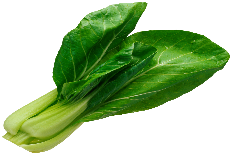 